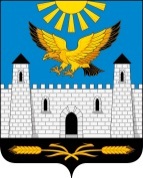 ГIАЛГIАЙ                                                                РЕСПУБЛИКА                          РЕСПУБЛИКА                                                                ИНГУШЕТИЯГОРОДСКОЙ СОВЕТ ДЕПУТАТОВ МУНИЦИПАЛЬНОГО ОБРАЗОВАНИЯ ГОРОДСКОЙ ОКРУГ ГОРОД КАРАБУЛАКЭЛДАРХА ГIАЛА СОВЕТ               386231, РИ, г. Карабулак, ул.Джабагиева, 142, Здание городского Совета депутатов, тел./(ф):88734 44-48-47, e-mail: gorsovet-06@mail.ruРЕШЕНИЕ  №   2/1-4                                                                        "    25   "     февраля     2021 г."О внесении изменений в Устав муниципального образования "Город Карабулак"      В соответствии с Федеральным законом от 8 декабря 2020 г. N 411-ФЗ "О внесении изменений в Федеральный закон "О государственной регистрации уставов муниципальных образований" и статью 44 Федерального закона "Об общих принципах организации местного самоуправления в Российской Федерации", руководствуясь статьями 35, 44, Федерального закона от 6 октября 2003 года №131-ФЗ "Об общих принципах организации местного самоуправления в Российской Федерации", городской Совет депутатов муниципального образования "Городской округ город Карабулак" решил:       1. Внести в Устав муниципального образования "Город Карабулак", утвержденный Решением городского Совета муниципального образования "Городской округ город Карабулак" № 1 от 25.12.2009, зарегистрированный Управлением Минюста России по Республике Ингушетия 28.12.2009 за номером RU 063030002009001 следующие изменения и дополнения:      1.1.  часть 4 статьи 63 изложить в следующей редакции:      "4. Устав городского округа Карабулак, решение городского Совета депутатов о внесении изменений и дополнений в Устав городского округа Карабулак подлежат государственной регистрации в территориальном органе уполномоченного федерального органа исполнительной власти в сфере регистрации уставов муниципальных образований в порядке, установленном федеральным законодательством.Устав муниципального образования, муниципальный правовой акт о внесении изменений и дополнений в устав муниципального образования подлежат официальному опубликованию (обнародованию) после их государственной регистрации и вступают в силу после их официального опубликования (обнародования). Глава муниципального образования обязан опубликовать (обнародовать) зарегистрированные устав муниципального образования, муниципальный правовой акт о внесении изменений и дополнений в устав муниципального образования в течение семи дней со дня поступления из территориального органа уполномоченного федерального органа исполнительной власти в сфере регистрации уставов муниципальных образований уведомления о включении сведений об уставе муниципального образования, муниципальном правовом акте о внесении изменений в устав муниципального образования в государственный реестр уставов муниципальных образований субъекта Российской Федерации, предусмотренного частью 6 статьи 4 Федерального закона от 21 июля 2005 года N 97-ФЗ "О государственной регистрации уставов муниципальных образований".Изменения и дополнения, внесенные в устав муниципального образования и изменяющие структуру органов местного самоуправления, разграничение полномочий между органами местного самоуправления (за исключением случаев приведения устава муниципального образования в соответствие с федеральными законами, а также изменения полномочий, срока полномочий, порядка избрания выборных должностных лиц местного самоуправления), вступают в силу после истечения срока полномочий представительного органа муниципального образования, принявшего муниципальный правовой акт о внесении указанных изменений и дополнений в устав муниципального образования.Изменения и дополнения, внесенные в устав муниципального образования и предусматривающие создание контрольно-счетного органа муниципального образования, вступают в силу в порядке, предусмотренном абзацем вторым настоящей части.".2. Настоящее решение вступает в силу со дня официального обнародования после его государственной регистрации за исключением положений, для которых Федеральным законом от 8 декабря 2020 г. N 411-ФЗ "О внесении изменений в Федеральный закон "О государственной регистрации уставов муниципальных образований" и статью 44 Федерального закона "Об общих принципах организации местного самоуправления в Российской Федерации" установлены иные сроки вступления их в силу.Председатель городского Совета                                  депутатов муниципального образования                                                           "Городской округ город Карабулак"                                                   М.А. Мартазанов  Глава муниципального образования "Городской округ город Карабулак"                                                    М.-Б.М. Осканов